TGA Lesson Plan: Metropolitan Population Pyramids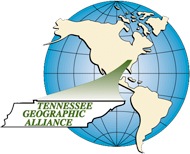 Created by:  Michael Robinson   Houston High School, Germantown, TNCreated by:  Michael Robinson   Houston High School, Germantown, TNGrade Level: 11thCourse Title: U.S. History and GeographyState Standard(s)US. 107 - Using census data and population pyramids, identify and describe the demographic changes in the United States since 1980.Time RequiredOne 45-55 class period to go over population pyramids in the United States and Shelby county.One 45-55 class period to go over the Knoxville or Nashville example.SlideNumber(s)Lesson Outline1-4Introduction to the lesson with Tennessee Standards and connections to Common Core.5Explain how to read population pyramids.Have students watch the population pyramid change for the United States.Discuss the following with the students:1. 1950’s high birth rates (baby boom)2. Increasing life expectancy (100 yrs age category shows up in 1990’s).3. Notice the baby boom generation as it moves up the graph.4. Notice the birth rate is much lower in the 2000’s.5. Discuss the growing issues with an aging population.6-11Discuss how to read the population pyramids at different scales.12-13Pass out to students a copy of slide 13. Give the students 3-5 minutes to complete the handout.14Give the students helpful hints if you believe they need them.15-30Go over the answers to the handout using the slides.31-32Pass out to students a copy of slide 32. Give the students 3-5 minutes to complete the handout.33The map of Shelby County shows students where each of the population pyramids is located.34Give the students helpful hints if you believe they need them.34-48Go over the answers to the handout using the slides.49-57Day 2 of InstructionGo over the example of Tennessee of looking at population pyramids at different scales.58Discuss how suburban zip codes look different…Collierville is a wealthier area of Shelby County. Families will move there with school age students to send their children to Collierville schools.Cordova is a middle class / wealthy area of Shelby County. Most young people will attend college and move from the area.59-60Optional Example: Population Pyramids can also show lifestyle choices for some regions. The example for this zip code in San Francisco shows a large number of same-sex couples.61-62Knoxville Population Pyramid Student Activity63-66Print out the slides 63-66 for students to complete the activity. Students will write their answers on slide 63.67-75Enlarged pictures for each of the population pyramids76Use this slide to provide students with additional hints for each of the letters.77-147Go over the answers to the handout using the slides.148-171This activity is like the Knoxville activity, but it is for Nashville. 